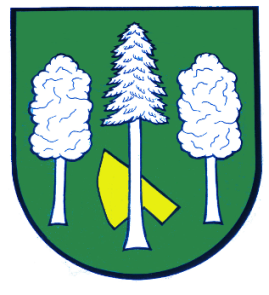 Hlášení ze dne 07. 06. 20231) Hospůdka Na Hřišti Daskabát Vám oznamuje, že Soutěž ve vaření kotlíkových gulášů se bude konat v sobotu 22. 07. 2023. Zájemci se mohou do soutěže přihlásit osobně u obsluhy nebo na telefonním čísle 774 693 088 nejpozději do 20. 06. 2023.2) Sdružení kominíků a topenářů bude provádět ve čtvrtek 15. 06. 2023 požadované kontroly a čištění komínů za 450 Kč, čištění plynových kotlů za 450 Kč a revize kotlů na tuhá paliva za 1 100 Kč. Dále nabízí vložkování a frézování komínů. Zájemci se mohou objednat telefonicky na telefonním čísle: 608 748 989.3) V pondělí 12. 06. 2023 v 17:00 hodin se v zasedací místnosti obecního úřadu koná veřejné zasedání Zastupitelstva obce Daskabát.